Генеральному директоруООО «АльфаСтрахование-Жизнь»Слюсарю А. В.От____________________________________________                                                                                                                   (Ф.И.О. Страхователя полностью)контактный телефон:____________________________           	 						     e-mail: ________________________________________адрес:_________________________________________(индекс, адрес места жительства (регистрации) или места пребывания для доставки корреспонденции)____________________________________________________________________________________________ЗАЯВЛЕНИЕЯ, являясь Страхователем по Договору страхования №                               ___________________________, прошу расторгнуть указанный Договор страхования и вернуть уплаченную мной страховую премию (страховой взнос) на расчетный счет по следующим реквизитам:*обращаем Ваше внимание - в реквизитах следует указывать рублевый пополняемый счетДанные получателя выплаты, в случае если он является Страхователем:Данные получателя выплаты, в случае если он не является Страхователем:Я подтверждаю, что с даты заключения Договора страхования событий, имеющих признаки страхового случая, страховых случаев не наступало, страховых выплат не производилось.Я уведомлен, что Договор страхования расторгается с 00 часов 00 минут даты начала срока страхования (в случае если дата начала срока страхования ранее даты подачи настоящего Заявления) либо с 00 часов 00 минут даты подачи настоящего Заявления (в случае если дата начала срока страхования позднее даты подачи настоящего Заявления), все права и обязанности Сторон с указанного момента прекращаются, в связи с чем я признаю и осознаю невозможность предъявления в дальнейшем требований о страховой выплате.Я подтверждаю, что ни я, ни получатель выплаты: - не являемся гражданами США, лицами, имеющим вид на жительство в США, налоговыми резидентами либо налогоплательщиками США, а равно лицами, в отношении которых имеются любые иные основания для распространения на них законодательства США о налогообложении иностранных счетов; -  не относимся к лицам, не являющимся налоговыми резидентами ни одной из стран; -  действуем каждый от собственного имени и в своих интересах и не имеем бенефициарных владельцев; -  не являемся публичными должностными лицами (их близкими родственниками). В противном случае     обязуемся заполнить анкету публичного должностного лица.Справочно для идентификации Договора страхования (заполняется при наличии информации):Дата оплаты страховой премии (страхового взноса): ________________________________________________Наименование Банка/Партнера, где был заключен/оформлен Договор страхования: __________________Приложения: Копия Договора страхования; Копия документа, подтверждающего уплату страховой премии; Банковские реквизиты для зачисления выплаты; __________________________________________________________________	                             	                             	«____»__________________20___ г.	                                    (подпись) 										  (дата)	___________________________________________________________________________________________Обращаем Ваше внимание, что, приложив копию Договора страхования, копию документа, подтверждающего уплату страховой премии (страхового взноса), иные документы (при наличии) к настоящему заявлению, Вы ускорите процесс принятия решения о возврате уплаченной Вами страховой премии.Возврат также может быть осуществлен в кассе по месту нахождения ООО «АльфаСтрахование-Жизнь» при условии подачи соответствующего заявления.Адрес для направления настоящего заявления и всех указанных приложений (место нахождения): 115162, г. Москва, ул. Шаболовка, д. 31. Стр. Б, ООО «АльфаСтрахование-Жизнь».Получатель выплаты: ФамилияИмяОтчествоНаименование банкаКорреспондентский счет (банка)БИК№ счета получателя*Статус налогоплательщикаРезидент   РФ                      Нерезидент РФИНН РФ (идентификационный номер налогоплательщика РФ),  если имеетсяСтраховой номер индивидуального лицевого счета в системе обязательного пенсионного страхования РФ, если имеетсяСтрана (страны) налогового резидентства - укажите все страны налогового резидентства  (обязательно к заполнению при указании статуса налогоплательщика «Нерезидент РФ»)Страна 1:____________________Страна 2 (если имеется):________________Страна 3 (если имеется):____________________Иностранный идентификационный номер налогоплательщика (TIN)/его аналогДля страны 1:________________Для страны 2: _________________ Для страны 3:_________________Причина отсутствия TIN (в случае если не заполнен предыдущий раздел): Для страны 1:Страна не выдает TIN; Страна не требует раскрытия TIN; Страна не требует обязательного получения TIN; Подано заявление на получение TIN; Подано заявление на восстановление TIN; Отказ от предоставления TINДля страны 2:Страна не выдает TIN; Страна не требует раскрытия TIN; Страна не требует обязательного получения TIN; Подано заявление на получение TIN; Подано заявление на восстановление TIN; Отказ от предоставления TINДля страны 3:Страна не выдает TIN; Страна не требует раскрытия TIN; Страна не требует обязательного получения TIN; Подано заявление на получение TIN; Подано заявление на восстановление TIN; Отказ от предоставления TINДата рождениядень              месяц               годГород рождения____________________Страна рождения_____________________Документ, удостоверяющий  личностьВид _________________________________Серия                              №   Кем выдан_________________________________________________________________________________________Когда выдан  день              месяц               годКод подразделения (при наличии)__________________Гражданство1.____________________2.____________________3.____________________Заполняется при отсутствии гражданства РФ:  1. Миграционная карта:   2. Документ, подтверждающий право пребывания в РФ (виза\вид на жительство)Серия, номер____________  Срок пребывания в РФ с __________ по ___________Вид документа__________________________Серия, номер______________________________  Срок пребывания (проживания) в РФ  с_______ по _____ФИО полностьюСтатус налогоплательщикаРезидент   РФ                      Нерезидент РФИНН РФ (идентификационный номер налогоплательщика РФ,  если имеется)Страховой номер индивидуального лицевого счета в системе обязательного пенсионного страхования РФ, если имеетсяДата рождениядень              месяц               годГород рождения______________Страна рождения__________________Документ, удостоверяющий  личностьВид _______________________________Серия                              №   Кем выдан____________________________________________________________________________________Когда выдан  день              месяц               годКод подразделения (при наличии)________________Гражданство (укажите все страны)1._______________2._________________3.__________________Заполняется при отсутствии гражданства РФ:  1. Миграционная карта:   2. Документ, подтверждающий право пребывания в РФ (виза\вид на жительство)Серия, номер____________  Срок пребывания в РФ с __________ по ___________Вид документа__________________________Серия, номер______________________________  Срок пребывания (проживания) в РФ  с_______ по ___Страна (страны) налогового резидентства - укажите все страны налогового резидентства  (обязательно к заполнению при указании статуса налогоплательщика «Нерезидент РФ»)Страна 1:____________________Страна 2 (если имеется):________________Страна 3 (если имеется):____________________Иностранный идентификационный номер налогоплательщика (TIN)/его аналогДля страны 1:________________Для страны 2: _________________ Для страны 3:_________________Причина отсутствия TIN (в случае если не заполнен предыдущий раздел): Для страны 1:Страна не выдает TIN; Страна не требует раскрытия TIN; Страна не требует обязательного получения TIN; Подано заявление на получение TIN; Подано заявление на восстановление TIN; Отказ от предоставления TINДля страны 2:Страна не выдает TIN; Страна не требует раскрытия TIN; Страна не требует обязательного получения TIN; Подано заявление на получение TIN; Подано заявление на восстановление TIN; Отказ от предоставления TINДля страны 3:Страна не выдает TIN; Страна не требует раскрытия TIN; Страна не требует обязательного получения TIN; Подано заявление на получение TIN; Подано заявление на восстановление TIN; Отказ от предоставления TINКонтактный телефон E-mail (электронный адрес)Адрес места жительства (регистрации) или места пребывания для доставки корреспонденцииИндекс_____________        Страна_____________Регион____________________Населённый пункт_____________________________Улица_______________________________Дом__________________________Корпус, строение и пр.__________________квартира (офис)_____________________Укажите ваше финансовое положениеСведения о деловой репутацииСтабильное             Неустойчивое            Банкрот             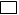 
Положительная         Отрицательная  Предполагаемый характер  и цели деловых отношений со Страховщиком Краткосрочное сотрудничество в связи с договором страхования  Иное (укажите)_____________________________